УТВЕРЖДАЮПредседатель Союза «ФОПКО»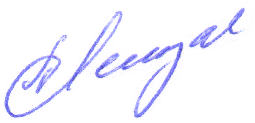                                  А.И. Лазарев«___»__________2020 г.П О Л О Ж Е Н И Ео проведении Кубка профсоюзов по шахматам    1. Общие положения.Кубок   профсоюзов по шахматам проводится в рамках реализации календарного плана спартакиады и спортивно-массовых мероприятий Союза «Федерация организаций профсоюзов Курской области» на 2020 год.Цели соревнований:  массовое привлечение членов профсоюзов и членов их семей к регулярным занятиям физической культурой и спортом, как эффективному средству укрепления и восстановления  здоровья;совершенствование форм и организации физкультурно-спортивной работы в трудовых коллективах членских организаций Союза «Федерация организаций профсоюзов Курской области».Задачи соревнований:укрепление здоровья и создание мотивации для активного занятия спортом молодежи и взрослого населения;выявление сильнейших участников и команд соревнований.2. Время и место проведения.Кубок профсоюзов по шахматам   будет проводиться с 13 по 15 марта в городском шахматном клубе   по адресу: г. Курск, ул.  Гайдара 14. Регистрация участников соревнований будет проходить 13 марта с 16.30 по 17.15. в городском шахматном клубе   по адресу: г. Курск, ул.  Гайдара 14. Начало соревнований в 17.30.  Заявки на участие подаются представителями команд в судейскую коллегию.3. Руководство проведением соревнований.               Общее руководство подготовкой и проведением соревнований осуществляется КГОО «ФСО профсоюзов» и отделом профсоюзного движения, солидарных действий, молодежной политики и международного сотрудничества «ФОПКО». Непосредственное проведение возлагается на главную судейскую коллегию.4.Требования к участвующим организациям и участникам.Кубок профсоюзов по шахматам проводится как командное соревнование среди   отраслевых комитетов профсоюзов и профкомов. Члены команды должны иметь принадлежность к данному отраслевому комитету профсоюзов, допуск врача и страховое медицинское свидетельство (при его отсутствии страховую ответственность несет организация, заявившая на соревнования участника).    5.Программа соревнований.Кубок профсоюзов по шахматам проводится по правилам проведения соревнований по шахматам. Ответственность за меры безопасности участников соревнований и зрителей возлагается на   судейскую коллегию и представителей команд. Состав команды: 3 человека.В состав команд допускаются взрослые (достигнувшие возраста 18 лет) действительные члены профсоюза, а также пенсионеры, работающие ранее на предприятиях и в организациях, принадлежащих данному профсоюзу.Система проведения определяется на заседании судейской коллегии в зависимости от количества команд. Контроль времени – 25 минут на всю партию каждому участнику.  Соревнования проводятся по правилам ФИДЕ.Места команд определяются по сумме очков, набранных всеми участниками. При их равенстве места распределяются по: -  меньшей сумме мест трех участников;-  более высокому месту лучшего участника.Места участников в личном зачете определяется по количеству набранных очков. При их равенстве места распределяются по системе коэффициентов.6.Порядок награждения.Команды, занявшие первое, второе и третье место награждаются кубками и дипломами соответствующих степеней. Участники команд, занявшие первое, второе, третье место -   медалями и грамотами. Награждение победителей проводится в Доме профсоюзов (г. Курск, ул. Дзержинского 53).7.Финансирование.Расходы по организации и проведению соревнований по шахматам           (награждение спортсменов, оплата судей, обслуживающего персонала, медицинское обеспечение, аренда оборудованного спортзала,  транспорта и прочее) несет Союз «Федерация организаций профсоюзов Курской области».Отраслевые обкомы профсоюзов, профкомы, несут расходы по командированию команд (проезд, суточные, размещение).Данное Положение является официальным вызовом.